Автономная некоммерческая организация профессионального образования «Институт дополнительного образования и профессионального обучения»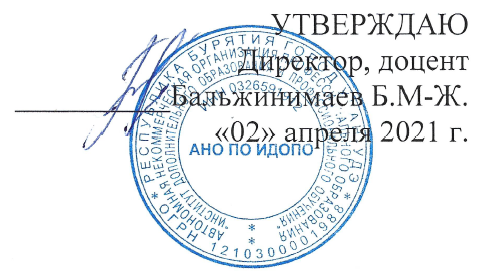 РАБОЧАЯ ПРОГРАММАучебной дисциплиныОП.06 ЛОГИСТИКАСпециальность 38.02.04 Коммерция (по отраслям)Уровень подготовки: базовыйКвалификация: Менеджер по продажамУлан-Удэ, 2021Рабочая программа учебной дисциплины ОП.06 Логистика разработана в соответствии с требованиями Федерального государственного образовательного стандарта среднего профессионального образования по специальности 38.02.04 Коммерция (по отраслям), утвержденного Министерством образования и науки РФ от 15.05.2014 г. приказ № 539, зарегистрированного Министерством юстиции РФ (рег. № 32855 от 25.06.2014 г.)Организация-разработчик: АНО ПО ИДОПОРазработчик: Коновалов Виктор Иванович, к.т.н., доцентРассмотрена на заседании МЦК «02» апреля 2021 г.Председатель МЦК, доцент Спиридонова Е.В.  СОДЕРЖАНИЕПАСПОРТ РАБОЧЕЙ ПРОГРАММЫ УЧЕБНОЙ ДИСЦИПЛИНЫОбласть применения рабочей программыРабочая программа учебной дисциплины «Логистика» является частью основной профессиональной образовательной программы в соответствии с ФГОС по специальности 38.02.04 «Коммерция (по отраслям)»Место	учебной	дисциплины	в	структуре	основной профессиональной образовательной программы:дисциплина	входит	в	профессиональный	цикл	как общепрофессиональная дисциплина.Цели и задачи учебной дисциплины – требования к результатам освоения учебной дисциплины:В результате освоения учебной дисциплины обучающийся должен уметь:применять логистические цепи и схемы, обеспечивающие рациональную организацию материальных потоков;управлять логистическими процессами организации;В результате освоения учебной дисциплины обучающийся должен знать:Цели, задачи, функции и методы логистики;Логистические цепи и схемы, современные складские технологии, логистические процессы;Контроль и управление в логистике;Закупочную и коммерческую логистику.В результате освоения учебной дисциплины студент должен овладевать:общими компетенциями, включающими в себя способностьОК 1. Понимать сущность и социальную значимость своей будущей профессии, проявлять к ней устойчивый интерес.ОК 2. Организовывать собственную деятельность, выбирать типовые методы и способы выполнения профессиональных задач, оценивать их эффективность и качество.ОК 3. Принимать решения в стандартных и нестандартных ситуациях и нести за них ответственность.ОК 4. Осуществлять поиск и использование информации, необходимой для эффективного выполнения профессиональных задач, профессионального и личностного развития.ОК 6. Работать в коллективе и в команде, эффективно общаться с коллегами, руководством, потребителями.ОК 7. Самостоятельно определять задачи профессионального и личностного развития, заниматься самообразованием, осознанно планировать повышение квалификации.В результате освоения учебной дисциплины студент должен овладевать:профессиональными компетенциями, соответствующими основным видам профессиональной деятельностиПК 1.2. На своем участке работы управлять товарными запасами и потоками, организовывать работу на складе, размещать товарные запасы на хранение.ПК 1.9. Применять логистические системы, а также приемы и методы закупочной и коммерческой логистики, обеспечивающие рациональное перемещение материальных потоков.2. СТРУКТУРА И СОДЕРЖАНИЕ УЧЕБНОЙДИСЦИПЛИНЫОбъем учебной дисциплины и виды учебной работы очной формы обучения2.2. Тематический план и содержание учебной дисциплины1 – ознакомительный (узнавание ранее изученных объектов, свойств)2 – репродуктивный (выполнение деятельности по образцу, инструкции или под руководством)3 – продуктивный (планирование и самостоятельное выполнение деятельности, решение проблемных задач)УСЛОВИЯ РЕАЛИЗАЦИИ ПРОГРАММЫ УЧЕБНОЙ ДИСЦИПЛИНЫ3.1. Материально-техническое обеспечение реализацииРеализация программы дисциплины требует наличия учебного кабинета. Оборудование учебного кабинета:посадочные места по количеству обучающихся;рабочее место преподавателя;комплект учебно-наглядных пособий;учебники.Технические средства обучения:мультимедийное оборудование;компьютер.3.2. Учебно-методическое обеспечение дисциплины3.2.1. Основная литератураЛавренко, Е. А. Логистика : практикум для СПО / Е. А. Лавренко, Д. Ю. Воронова. - Саратов : Профобразование, 2020. - 223 c. - ISBN 978-5-4488-0541-7. - Текст : электронный // Электронный ресурс цифровой образовательной среды СПО PROFобразование : [сайт]. - URL: https://profspo.ru/books/91889. - Режим доступа: для авторизир. ПользователейГаджинский, А. М. Проектирование товаропроводящих систем на основе логистики : учебник / А. М. Гаджинский. - 2-е изд. - Москва : Дашков и К, 2020. - 324 c. - ISBN 978-5-394-03529-6. - Текст : электронный // Электронный ресурс цифровой образовательной среды СПО PROFобразование : [сайт]. - URL: https://profspo.ru/books/111009. - Режим доступа: для авторизир. пользователей3.2.2. Дополнительные источники:Левкин, Г. Г. Логистика : учебное пособие для СПО / Г. Г. Левкин, Е. А. Панова. - 2-е изд. - Саратов : Профобразование, Ай Пи Эр Медиа, 2018. - 184 c. - ISBN 978-5-4486-0362-4, 978-5-4488-0196-9. - Текст : электронный // Электронный ресурс цифровой образовательной среды СПО PROFобразование : [сайт]. - URL: https://profspo.ru/books/76993. - Режим доступа: для авторизир. Пользователей ГРИФ УМОГаранин, С. Н. Транспортная логистика : учебное пособие / С. Н. Гаранин. - Москва : Московская государственная академия водного транспорта, 2019. - 113 c. - ISBN 2227-8397. - Текст : электронный // Электронный ресурс цифровой образовательной среды СПО PROFобразование : [сайт]. - URL: https://profspo.ru/books/97327. - Режим доступа: для авторизир. пользователейСаттаров, Р. С. Логистика складирования : учебно-методический комплекс / Р. С. Саттаров, Д. И. Васильев, Г. Г. Левкин. - Саратов : Ай Пи Эр Медиа, 2018. - 205 c. - ISBN 978-5-4486-0388-4. - Текст : электронный // Электронный ресурс цифровой образовательной среды СПО PROFобразование : [сайт]. - URL: https://profspo.ru/books/76889. - Режим доступа: для авторизир. пользователейЛевкин, Г. Г. Логистика. Теория и практика : учебное пособие / Г. Г. Левкин. - 3-е изд. - Саратов : Вузовское образование, 2018. - 218 c. - ISBN 978-5-4487-0096-5. - Текст : электронный // Электронный ресурс цифровой образовательной среды СПО PROFобразование : [сайт]. - URL: https://profspo.ru/books/. - Режим доступа: для авторизир. пользователей3.2.3. Электронные издания и Интернет-ресурсы:1. Информационно-правовая система «Консультант+» http://www.consultant.ru/2. Образовательный Интернет-портал http://www.grandars.ru/college/pravovedenie/istoriya-deloproizvodstva.html3. Информационно-правовой портал «Бест право» http://www.bestpravo.ru/federalnoje/ea-pravila/a2b.htm4. Информационный портал «Библиотекарь» http://www.bibliotekar.ru/biznes- 60/16.htm5. Образовательный Интернет-портал http://www.ekonomikast.ru/drugie/delopr/delopr-1.html6. Информационный портал «Как просто!»http://www.kakprosto.ru/kak- 47038- kak-sostavit-glossariy4. КОНТРОЛЬ И ОЦЕНКА РЕЗУЛЬТАТОВ ОСВОЕНИЯ УЧЕБНОЙ ДИСЦИПЛИНЫКонтроль и оценка результатов освоения учебной дисциплины осуществляется преподавателем в процессе проведения практических занятий и лабораторных работ, тестирования, а также выполнения обучающимися индивидуальных заданий, проектов, исследований.стр.1.  ПАСПОРТ	РАБОЧЕЙ	ПРОГРАММЫ ДИСЦИПЛИНЫУЧЕБНОЙ42. СТРУКТУРА И СОДЕРЖАНИЕ УЧЕБНОЙ ДИСЦИПЛИНЫ2. СТРУКТУРА И СОДЕРЖАНИЕ УЧЕБНОЙ ДИСЦИПЛИНЫ63.  УСЛОВИЯ	РЕАЛИЗАЦИИ	ПРОГРАММЫ ДИСЦИПЛИНЫУЧЕБНОЙ144.  КОНТРОЛЬ	И	ОЦЕНКА	РЕЗУЛЬТАТОВ ПРОГРАММЫ УЧЕБНОЙ ДИСЦИПЛИНЫОСВОЕНИЯ16Вид учебной работыОбъем часовМаксимальная учебная нагрузка (всего)153Обязательная аудиторная нагрузка102Самостоятельная работа 51Промежуточная аттестацияДифференцированный зачет  Наименование разделов и темСодержание учебного материала, лабораторные работы и практические занятия, самостоятельная работа обучающихсяОбъем часовУровень освоенияТема 1. Понятие логистики. История развития логистики  Понятие логистики, цели, задачи и функции логистики, этапы развития логики41,3Тема 1. Понятие логистики. История развития логистики  Самостоятельная работа31,3Тема 2. Логистические системыПонятие системы, свойство системы, понятие логической системы, виды логических систем, интегративные качества логистической системы41,3Тема 2. Логистические системыСамостоятельная работа31,3Тема 3. Логистические потокиПонятие логистических потоков, классификация, виды логистических потоков, материальный поток, логистические операции на разных стадиях движения материального потока41,3Тема 3. Логистические потокиСамостоятельная работа31,3Тема 4. Логистическое управление закупочной деятельностьюЛогистика закупок как функциональная область интегрированной логистики, ее место в логистической системе, понятие, цели и задачи закупочной логистики, взаимосвязь логистики закупок с другими функциональными областями, управление закупками: цели и задачи, стратегия логистического управления закупками, целевые функции закупочной логистики: стоимость, качество, сроки, этапы реализации закупочной логистики.41,3Тема 4. Логистическое управление закупочной деятельностьюСамостоятельная работа31,3Тема 5. Системы управления запасамиЗапасы как объект управления в логистике, системы регулирования запасов, типы моделей управления запасами, алгоритм проектирования оптимальных систем управления запасами в логистике, стратегии управления запасами и условия их применения, риски содержания запасов, управление запасами с учетом классификации материально-технических ресурсов по значимости, учет и контроль информации о формировании запасов, целевые функции математических моделей управления запасами.41,3Тема 5. Системы управления запасамиСамостоятельная работа31,3Тема 6. Логистическое управление производственным процессом. Система KANBANПроизводство как основное звено логистической цепи: закупка - производство – распределение, производственная логистика: понятие, цель, задачи и особенности, производственные процессы на предприятии, их структура и классификация, традиционная и логистическая концепция управления производством, материальные потоки в производственных системах, варианты формирования внутрипроизводственных логистических цепей. 41,3Тема 6. Логистическое управление производственным процессом. Система KANBANСамостоятельная работа31,3Тема 7. Толкающие системы планирования производственных потребностей. Логистическая концепция «Тощее производство»Система МRР I ,система МRР II. «Толкающие» и «тянущие» системы управления материальными потоками в производственной логистике, интегрированная система управления производством, современные микрологистические концепции управления производством, показатели, характеризующие эффективность логистики производства, их оптимизация.41,3Тема 7. Толкающие системы планирования производственных потребностей. Логистическая концепция «Тощее производство»Самостоятельная работа31,3Тема 8. Логистическое управление складской деятельностьюОсновные виды и функции складирования и складов, логистические операции на складе.41,3Тема 8. Логистическое управление складской деятельностьюСамостоятельная работа31,3Тема 9. Грузовая единица как элемент логистики. Роль тары и упаковки в складировании Роль тары и упаковки в складировании, пакетирование,41,3Тема 9. Грузовая единица как элемент логистики. Роль тары и упаковки в складировании Самостоятельная работа31,3Тема 10. Логистическое управление распределительной деятельностью Понятие, цели, задачи и функции распределительной логистики, структура системы распределения, ее участники и взаимоотношения между ними, посредники в системе распределения, логистические посредники в распределении, их место и роль в логистической системе, современные тенденции в развитии рынка логистических услуг, роль управления заказами при обслуживании клиента, процедура управления заказами, анализ и оценка результативности логистики распределения41,3Самостоятельная работа31,3Тема 11. Транспортная логистика Сущность, принципы и функции транспортной логистики, транспортные системы России, характеристика основных видов транспорта, классификация и характеристика грузовых перевозок и видов перевозимых грузов, основные фонды различных видов транспорта и показатели их использования, транспортные терминалы и инфраструктура транспорта, технология перевозок грузов, эффективность маршрутизации перевозок, системы формирования транспортных тарифов, транспортные особенности базисных условий поставки41,3Тема 11. Транспортная логистика Самостоятельная работа31,3Тема 12. Транспортно-экспедиционное  обеспечение логистики Понятие и сущность транспортно – экспедиционное обеспечение, автоматизированные методы41,3Тема 12. Транспортно-экспедиционное  обеспечение логистики Самостоятельная работа31,3Тема 13. Информационное обеспечение логистикиИнформационное обеспечение логистики41,3Тема 13. Информационное обеспечение логистикиСамостоятельная работа31,3Тема 14. Логистика сервисного обслуживания Понятия услуги и сервиса, логистический сервис, формирование системы логистического сервиса, логическое обслуживание41,3Тема 14. Логистика сервисного обслуживания Самостоятельная работа31,3Тема 15. Оценка конкурентоспособности товаров, работ и услугКонкурентоспособность товара, составляющие конкурентоспособности товара, критерии и факторы конкурентоспособности товаров и услуг, конкурентные преимущества, пути обеспечения конкурентного преимущества продукции, оценка конкурентоспособности товара, методы оценки конкурентоспособности продукции41,3Самостоятельная работа31,3Тема 16. Обеспечение конкурентоспособности товара Понятие конкурентоспособности, факторы, оказывающие влияние на уровень конкурентоспособности товара, оценка конкурентоспособности товара41,3Тема 16. Обеспечение конкурентоспособности товара Самостоятельная работа31,3Тема 17. Логистическое управлениеОбщая характеристика логистического управления, функции логистики и логистического управления31,3Тема 17. Логистическое управлениеСамостоятельная работа31,3Практическая работа 1. Выбор поставщикаВыбор поставщика31,3Практическая работа 2. Расчет параметров системы управленияРасчет параметров системы управления31,3Практическая работа 3. Определение оптимального размера заказаОпределение оптимального размера заказа31,3Практическая работа 4. Решение задач31,3Практическая работа 5. Решение задач31,3Практическая работа 6. Решение задач31,3Практическая работа 7. Решение задач31,3Практическая работа 8. Решение задач41,3Практическая работа 9. Решение задач51,3Практическая работа 10. Решение задач51,3Результаты обученияФормы и методы оценкиЗнания:В результате освоения  учебной дисциплины обучающийся должен знать: цели, задачи, функции и методы логистики; логистические цепи и схемы, современные складскиетехнологии, логистические процессы; контроль и управление в логистике; закупочную и коммерческую логистику.Тестирование, работа с литературой, самостоятельная работа, самоконтрольУмения:В результате освоения  учебной дисциплины обучающийся должен уметь:применять логистические цепи и схемы, обеспечивающие рациональную организацию материальных потоков;управлять логистическими процессами организации;Тестирование, работа с литературой, самостоятельная работа, самоконтрольРезультаты (освоенныеобщие компетенции)Формы и методы контроля иоценкиОК. 1. Способность понимать сущность и социальную значимостьсвоей будущей профессии, проявляет к ней устойчивый интересВыполнение заданий самостоятельной и практической работы, тестирование, работа со словарями и справочной литературой, самоконтрольОК. 2. Способность организовывать собственную деятельность, выбирает типовые методы и способы выполнения профессиональных задач, оценивает их эффективностьи качествоВыполнение заданий самостоятельной и практической работы, тестирование, работа со словарями и справочной литературой, самоконтрольОК. 3. Способность принимать решения в стандартных инестандартных ситуациях и несет за них ответственностьВыполнение заданий самостоятельной и практической работы, тестирование, работа со словарями и справочной литературой, самоконтрольОК. 4. Способность осуществлять поиск и использование информации, необходимой дляэффективного выполнения профессиональных задач, профессионального и личного развитияВыполнение заданий самостоятельной и практической работы, тестирование, работа со словарями и справочной литературой, самоконтрольОК 6. Работать в коллективе и в команде, эффективно общаться с коллегами, руководством,потребителями.Выполнение заданий самостоятельной и практической работы, тестирование, работа со словарями и справочной литературой, самоконтрольОК. 7. Способность самостоятельно определять задачи профессионального и личностного развития, занимается самообразованием, осознанно планирует повышение квалификацииВыполнение заданий самостоятельной и практической работы, тестирование, работа со словарями и справочной литературой, самоконтроль Результаты (освоенныеобщие компетенции)Формы и методы контроля иоценкиПК 1.2. На своем участке работы управлять товарными запасами и потоками, организовывать работу на складе, размещать товарные запасы на хранение.Выполнение заданий самостоятельной и практической работы, тестирование, работа со словарями и справочной литературой, самоконтрольПК 1.9. Применять логистические системы, а также приемы и методы закупочной и коммерческой логистики, обеспечивающие рациональное перемещение материальных потоков.Выполнение заданий самостоятельной и практической работы, тестирование, работа со словарями и справочной литературой, самоконтроль